«О выборах хочу все знать!»  17 сентября 2021 года учащиеся 1 и 2 класса ГБОУ ООШ с. Байдеряково принимали участие в мероприятие «О выборах хочу все знать!» 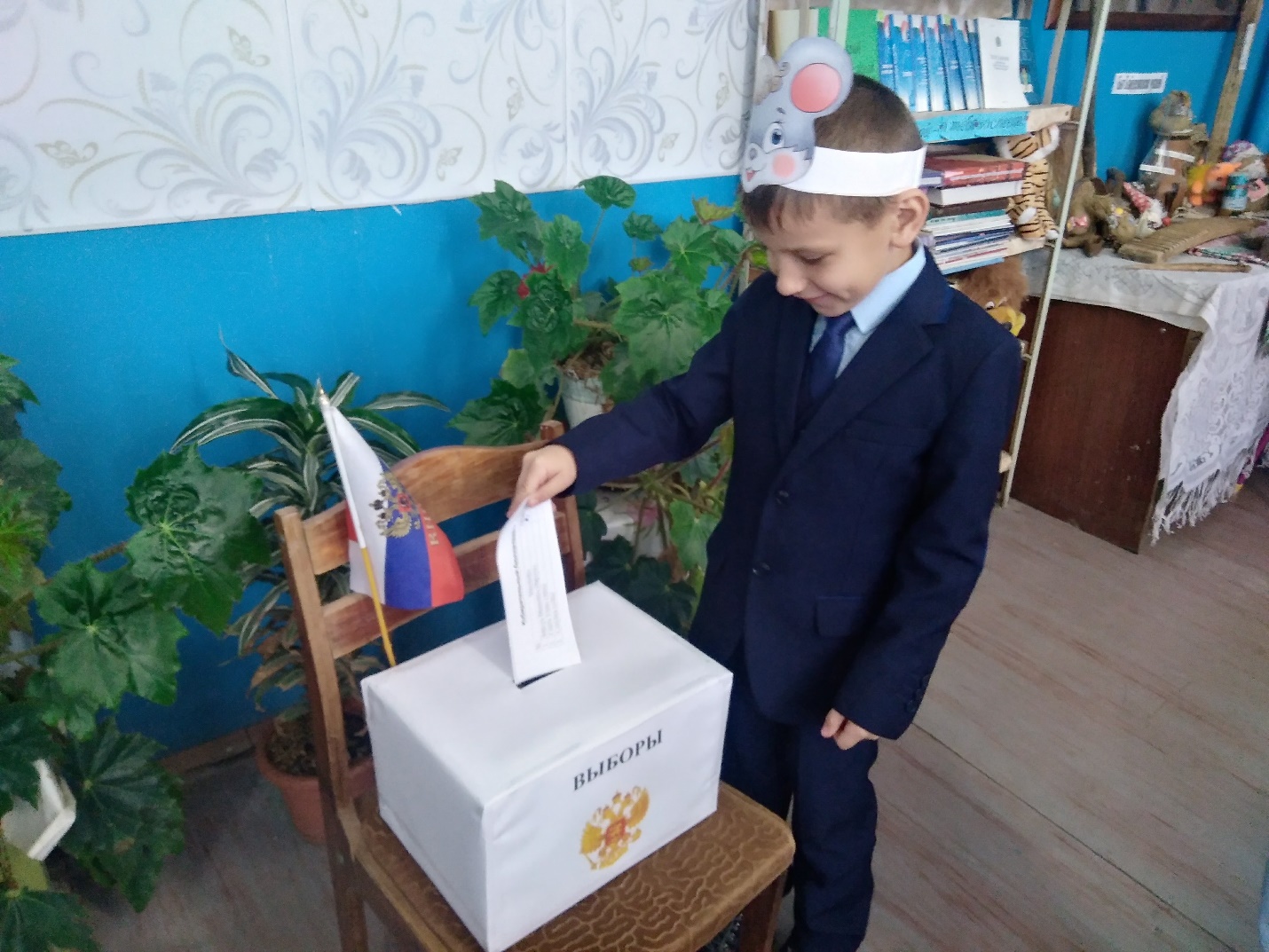 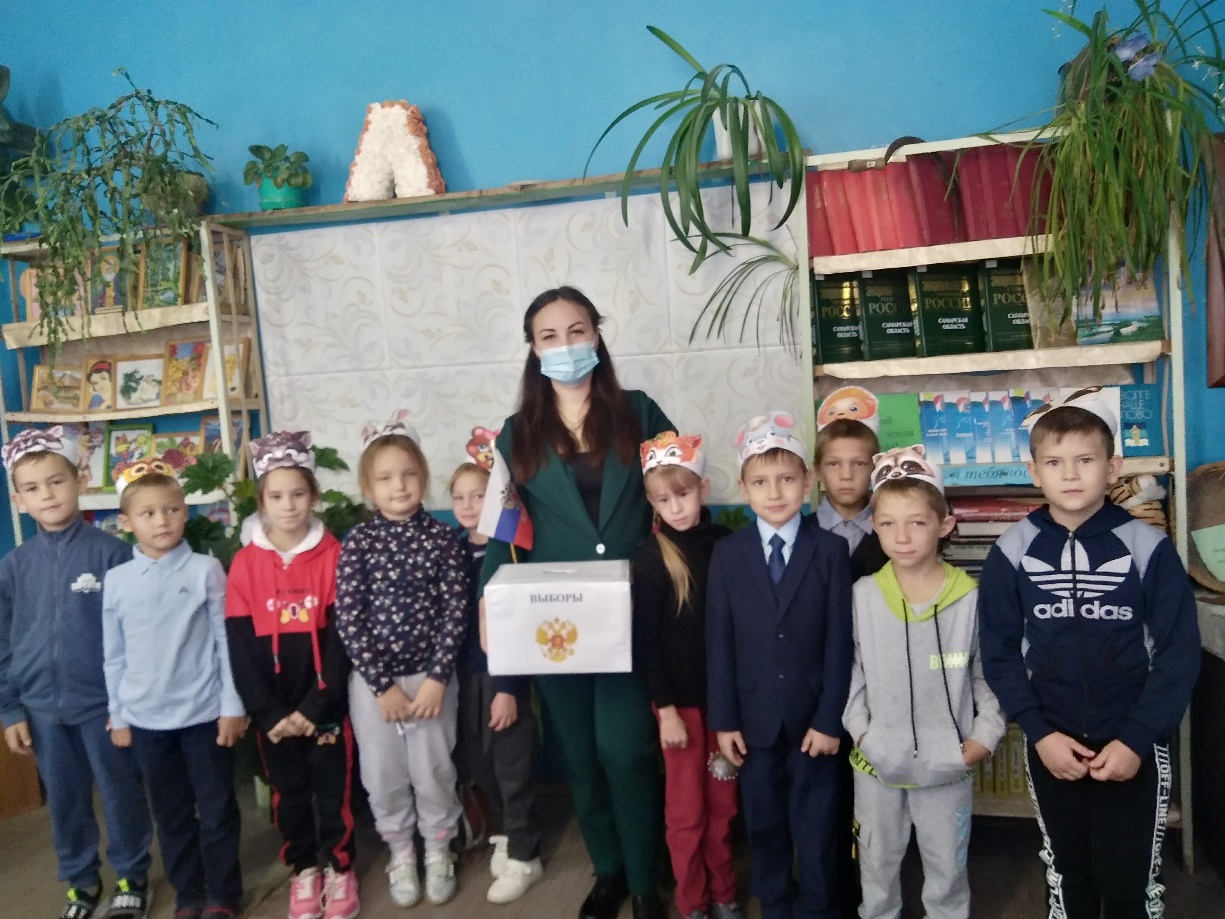 